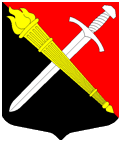 ПРОЕКТСОВЕТ ДЕПУТАТОВ  муниципальное образование Тельмановское сельское поселение Тосненского района Ленинградской области      РЕШЕНИЕ № 250Принято советом депутатов «02» февраля 2022 годаО рассмотрении заявления Губернатора Ленинградской области о применении меры ответственности в отношении депутата Совета депутатов муниципального образования Тельмановское сельское поселение Тосненского района Ленинградской области Парфенова В.А.В соответствии с положениями части 7.3-1 статьи 40  Федерального закона от 06.10.2003 года № 131-ФЗ «Об общих принципах организации местного самоуправления в Российской Федерации», Уставом муниципального образования Тельмановское сельское поселение Тосненского района Ленинградской области, Совет депутатов муниципального образования Тельмановское сельское поселение Тосненского района Ленинградской областиРЕШИЛ:По основаниям, изложенным в заявлении о применении меры ответственности объявить предупреждение депутату Совета депутата муниципального образования Тельмановское сельское поселение Тосненского района Ленинградской области  Парфенову В.А.2. Аппарату по обеспечению деятельности совета депутатов муниципального образования Тельмановское сельское поселение Тосненского района Ленинградской области обеспечить официальное опубликование (обнародование) настоящего решения в порядке, предусмотренном Уставом муниципального образования Тельмановское сельское поселение Тосненского района Ленинградской области.3. Настоящее решение вступает в силу с момента его принятия.Глава муниципального образования 				        Н.Б. Егорова